1.  The graph below shows the relationship between weekly profit and the number of customers per       week for Skate World Roller Rink.			            Skate World Weekly Profit		     				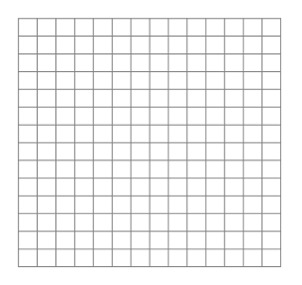 	a.  Determine the slope and y-intercept of the line that fits this data pattern.	b.  Explain what the slope and y-intercept of the line tell you about the relationship between  	     Skate World profit and number of customers per week.	c.  If Skate World reached maximum capacity during each skating session for a week, admissions	     for that week would total 2,400 customers.  Estimate the rink’s profit in this situation.  	     Explain your reasoning.  	d.  What is the meaning of the ordered pair (400, 0) in terms of the number of customers and                     weekly profit?  2.  The table below show data from an investigation entitled “Taking Chances”.	a.  Explain why a linear model is reasonable for these data.	b.  Is cumulative profit an exact linear function of the number of trials?  Explain why	     or why not.	c.  Write a NOW-NEXT rule to represent the relationship between number of trials and	      cumulative profit.	d.  Write a function rule in the form y = mx + b.  	e.  What is the coefficient of the independent variable in your model in Part d?  What does                    it tell you about the relationship between the cumulative profit and number of trials?	f.  How many trials will need to be taken in order to have a cumulative profit of $74?  Explain	     your reasoning.Number of Trials20406080100120Cumulative Profit (in $)3711151923